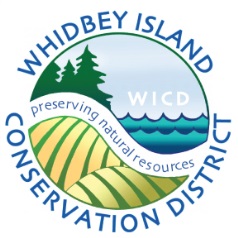 		    Whidbey Island Conservation District 	                   P.O. Box 490 – 1 NE 4th St - Coupeville, WA 98239 - 360.678.4708 – www.whidbeycd.org_________________________________________________________________________________AGENDA 	Whidbey Island Conservation District Board MeetingDATE: 	December 16, 2020 (Wednesday) TIME: 		9:00 am - NoonPLACE: 	Remote meeting via Zoom		 https://us02web.zoom.us/j/87226964410?pwd=SGc3QksvdGk3dlVXbFhkMlJOdDdvdz09   9:00 a.m.  WELCOMEEstablish Quorum / Introductions  9:10 a.m.  MINUTESNovember 18, 2020 Board Meeting Minutes / ACTION               9:15 a.m.  FINANCIAL REPORT and OTHER BUSINESS Financial Report / ACTION2021 Board Meeting Schedule / ACTIONElections Update	  9:35 a.m.  TECHNICAL ASSISTANCEForest Plan #20-12-1 / ACTIONCenter for Technical Development Update		9:50 a.m.  OUTREACH REPORTPlant Sale UpdateWhidbey Island Grown Cooperative Update	10:05 a.m.  WSCC / WACD REPORTS10:25 a.m.  DISTRICT MANAGER REPORTPenn Cove NTA UpdateNRCS Task OrdersArea Forester UpdateOperations DataPSE Funding Opportunity11:00 a.m. BOARD SURVEY RESULTS11:15 a.m. OTHER, DATES, REVIEW OF MOTIONS, ADJOURNDecember 25 – Christmas Day Holiday, office closedJanuary 1 – New Year’s Day Holiday, office closedJanuary 18 – MLK Jr. Day Holiday, office closedJanuary 21 – WA State Conservation Commission Business Meeting, via GoToMeetingJanuary 27 – WICD Board Meeting, via ZoomFebruary 2 – WICD Election DayFebruary 15 – Presidents Day Holiday, office closedFebruary 17 – WICD Board Meeting, via ZoomFebruary 26-27 – WICD Plant Sale Pickup 